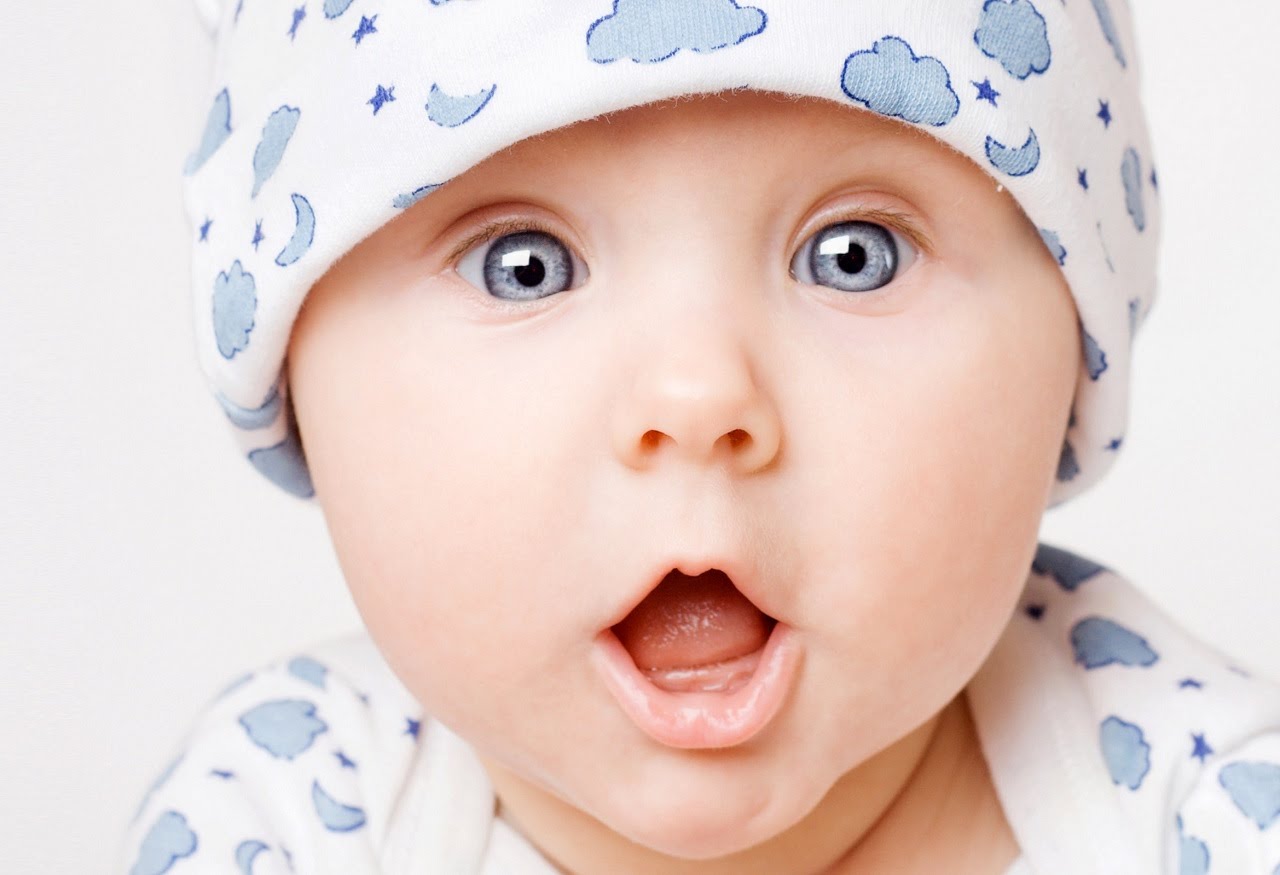 2018 г.Подготовила: учитель-дефектолог Алтапова С.И.ОГБУСО «Областной реабилитационный центр для детей и подростков с ограниченными возможностями»Областное государственное бюджетное учреждение социальной защиты«Областной реабилитационный центр для детей и подростков с ограниченными возможностями»Воспитание и обучение детей от рождения до года.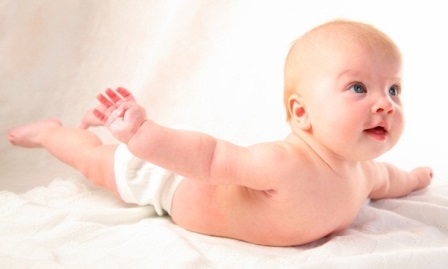 Многие женщины почему-то думают, что родить ребенка и стать матерью - одно и то же. С тем же успехом можно было бы сказать, что одно и то же - иметь рояль и быть пианистом. С. ХаррисАдрес: 664043, г. Иркутск, Маршала Конева, 86E-mail: orkirk@yandex.ruФакс: 305-183Контактные телефоны: 300-648, 301-888, 307-389Учитель-дефектолог Алтапова С.И.вкладывать в нее предметы (с 6-7 месяцев).Создавать условия для развития действий с предметами в соответствии с их свойствами: резиновые игрушки сжимать, прислушиваясь к их звучанию, мячи катать, мелкие предметы вынимать из миски, ведерка и вкладывать их обратно (к 9-10 месяцам).Развивать мелкую моторику рук, предлагать детям расстегивать кнопки, учить снимать кольца со стержня, открывать коробки.Развивать движения пальцев, предлагая брать маленькие мячи, перебирать крупные бусы, нанизанные на леску, большие пуговицы. Организовывать игры: «Сорока- белобока», «Пальчик-мальчик» и др.От 9-10 до 12 месяцевСпособствовать достижению определенного результата в действиях с предметами: вкладывать один полый предмет в другой, открывать и закрывать коробки, снимать и нанизывать кольца на стержень, накладывать кубик на кубик, втыкать грибки в отверстия специального столика. Организовывать игры с дидактической коробкой.Формировать умение выполнять первые игровые действия с сюжетными игрушками: «Покачай, покорми, потанцуй...»Развивать мелкую моторику: учить ребенка катать и передвигать шарики, нанизанные на горизонтально и вертикально расположенные стержни, и т.д.поверхности для развития упора ног, поддерживая малыша под мышки в вертикальном положении (3 месяца).От 2,5-3 до 5-6 месяцевРазвивать движения, подготавливающие к ползанию. Закреплять умение лежать на животе, опираясь на ладони выпрямленных рук.Стимулировать развитие кисти руки, захватывание предметов, повороты на бок (4 месяца), со спины на живот (5 месяцев), с живота на спину (6 месяцев).Развивать упор ног, поддерживая ребенка под мышки в вертикальном положении. Учить малыша упираться ногами в твердую поверхность (5 месяцев).Упражнять в умении сохранять равновесие, покачивая малыша в горизонтальном и вертикальном положениях.От 5-6 до 9-10 месяцевСтимулировать дальнейшее развитие рук, манипуляцию с предмет,-, самостоятельное ползание (к 7 месяцам).Учить ползать, подзывая к себе и привлекая игрушкой (с 6 месяцев». Стремиться к тому, чтобы малыш к 7 месяцам активно и подолгу ползал.Поддерживать стремление ребенка самостоятельно присаживаться из лежачего положения, а затем садиться, вставать и опускаться, держась руками за опору (к 8 месяцам).Способствовать развитию умения переступать вдоль барьера, придерживаясь за него руками, переходить от одного предмета к другому.Поддерживать попытки ребенка вползать на горку и спускаться с нее (8 месяцев), подниматься на горку по лестнице, держась за перила (9 месяцев), перелезать через бревно, влезать в дидактические ящики (с 8-9 месяцев).Упражнять в умении сохранять равновесие (сидя, стоя, переступая).От 9-10 до 12 месяцевСовершенствовать ранее освоенные движения.К 10-11 месяцам формировать умение ходить, придерживаясь за предметы, переходить от одного предмета к другому; ходить при поддержке за обе руки, спокойно подниматься и спускаться по лестнице и с горки, приседать на корточки, взбираться на невысокие предметы, свободно вставать и опускаться.Развитие действий с предметами: От рождения до 2,5-3 месяцевСпособствовать появлению попыток ребенка наталкиваться руками на низко подвешенные игрушки и прикасаться к ним (с 2 месяцев).Стимулировать развитие умений захватывать и удерживать низко висящую игрушку обеими руками (к 3 месяцам).От 2,5-3 до 5-6 месяцевПомогать ребенку захватывать, ощупывать игрушку, висящую над грудью, манипулировать ею (с 4 месяцев).Формировать умение брать игрушку из рук взрослого (5 месяцев) из разных положений (лежа на спине, животе, находясь на руках у взрослого), перекладывать ее из одной руки в другую (6 месяцев).От 5-6 до 9-10 месяцев Формировать умение вначале по показу и слову взрослого, а затем только по его слову выполнять действия: стучать погремушкой, катать мяч, вынимать из коробки и Задачи:Сохранять и укреплять здоровье ребёнка, обеспечивать его полноценное физическое    развитие.Поддерживать эмоционально-положительное состояние  ребенка.Способствовать своевременному формированию движений руки, овладению ползанием и ходьбой. Предупреждать усталость ребенка.Формировать зрительные и слуховые ориентировки. Обогащать сенсорный опыт.Развивать умение понимать речь взрослого и осуществлять подготовительную  работу по овладению активной речью.Поощрять попытки ребёнка включаться в процесс самообслуживания. Поддерживать его эмоциональную отзывчивость, доброжелательное  отношение к близким людям.Пробуждать интерес к игрушкам, картинкам, музыке, пению; поддерживать активность ребенка при выполнении простейших плясовых движений. Активно помогать каждому ребенку в освоении соответствующих возрасту умений, систематически и грамотно анализировать полученные результаты.Воспитание в играх-занятиях:Формировать умения, которые не могут появиться у ребенка без специального обучения (развитие движений, действий с предметами, совершенствовать восприятие и др.).Игры-занятия с ребёнком от 2 до 8-9 месяцев проводить в манеже или за барьером на полу, с 8-9 месяцев — за столом или в групповой комнате.Длительность  игр-занятий — 2-3 минуты.  Воспитывать доброжелательное отношение к сверстникам, эмоциональную отзывчивость, умение немного подождать, пока взрослый не предложит действовать. Развивать умение слушать и понимать речь взрослого, обращенную непосредственно к ребенку.  Поощрять попытки действовать адекватно заданию, радоваться достигнутому результату.Совершенствование восприятия: От рождения до 2,5-3 месяцевВызывать ступенчатое слежение глазами за медленно движущейся игрушкой (10-15 дней).Формировать умение фиксировать взгляд на подвешенной игрушке, на лице ласково разговаривающего с ним взрослого (к 20 дням).Вызывать у ребенка первую улыбку (к 1 месяцу).Способствовать развитию плавного слежения за движущейся игрушкой (1 месяц).Ласково разговаривать с ребенком, держа его в вертикальном положении (2 месяца). Побуждать следить за разговаривающим и медленно передвигающимся вокруг манежа взрослым (к 3 месяцам), прислушиваться к его голосу, негромкому пению, разнообразным звукам ближайшего окружения. Вызывать у ребенка «комплекс оживления» (яркая улыбка, гуление и т.п.).Стимулировать развитие восприятия ребенка с помощью мобилей. От 2,5-3 до 5-6 месяцевЗакреплять и обогащать зрительные и слуховые реакции ребёнка.Поощрять попытки находить взглядом, поворотом головы источник звука (разговаривающий взрослый, звучащая игрушка и т. п.).Совершенствовать умение следить за перемещающимися объектами и сосредоточивать взгляд на неподвижных предметах, находясь в разных положениях (лежа на спине, животе; на руках у взрослого). Формировать умение проявлять эмоциональный отклик, радоваться при виде матери, воспитателя (к 4 месяцам).Развивать эмоциональный отклик на различные интонации речи знакомого взрослого (ласковая, веселая, строгая).Способствовать тому, чтобы под воздействием зрительных, слуховых, ориентировочных реакций у ребенка формировались новые умения: наталкивание  на низко висящую игрушку, попытка захватить, ощупать ее  (к 3 месяцам).Развивать зрительно-моторную координацию рук в ситуациях, когда ребенок целенаправленно тянется к игрушке, захватывает и удерживает ее, манипулирует  ею (к 4 месяцам).От 5-6  до 9-10 месяцевОбогащать восприятие ребенка посредством стимулирующего зрения, слуха, осязания. Предлагать его вниманию предметы разной формы (круглые, овальные, прямоугольные), из разного материала (мягкие, упругие ). Способствовать эстетическому восприятию красочно оформленных игрушек, красивой посуды, цветущего растения и т.п. Развивать координацию рук. Способствовать формированию умения брать и удерживать игрушку из любого положения (сбоку, над головой), дотягиваться до игрушки, предмета (подготовка к ползанию, ходьбе).От 9-10 до 12 месяцевПродолжать обогащать сенсорный опыт ребёнка. Совершенствовать зрительные, слуховые и тактильные ощущения. Предлагать послушать звучание барабана, дудочки, гладить, мять предметы из разных материалов. Формировать умение понимать, что шарик чтится, проваливается в круглую лунку, что на кубик можно поставить другой  кубик и т.п.Игры занятия:  Предлагать озвученные взрослым али «говорящие» игрушки («Чудесный мешочек»), проводить игры-развлечения («Ладушки», «Прятки» и т. п).Развитие речи:От рождения до 2,5-3 месяцевПобуждать ребенка прислушиваться к ласковому обращению взрослого, вызывать первые гортанные звуки.От 2,5-3 до 5-6 месяцевСпособствовать формированию слуховых и зрительных связей как основы понимания речи.Побуждать ребенка прислушиваться к разным интонациям разговаривающего с ним взрослого.Побуждать находить взглядом привлекательные для ребенка предмет («Где часики?», «А где неваляшка?»). Формировать предпосылки активной речи. В процессе общения вызывать и развивать у ребенка голосовые реакции: в 4-5 месяцев - певучие гласные (гуление), в 5-6 месяцев — отдельные слоги (ба, ма, па). Произносить звуки, отдельные слоги вслед за ребенком, побуждать к повторному их произнесению. Способствовать развитию артикуляционного аппарата.От 5-6 до 9-10 месяцевРазвивать способность понимать речь взрослого, вслушиваться в произносимые им звуки, слова. Помогать устанавливать связь между предметом и словом, его обозначающим. Поощрять попытки ребенка по слову взрослого взглядом отыскивать близкого человека («Где мама?»), предметы, постоянно находящиеся в определенном месте («Где часы?»). С 8-9 месяцев побуждать детей к поиску предметов, находящихся в разных местах помещения.Продолжать развивать предпосылки активной речи.Формировать умение подражать новым звукосочетаниям: да да и др. (к 8 месяцам), разным интонациям взрослого (к 8-9 месяцам).Развивать и поддерживать стремление детей взаимодействовать со взрослыми в играх-развлечениях: «Идет коза рогатая», «Сорока-белобока», «Прятки» и др.; поддерживать эмоционально положительное состояние каждого ребенка.Игры - занятия:  Побуждать ребёнка  выполнять ряд действий со знакомыми игрушками: кукла Ляля идет — топ топ, пляшет — ля ля ля., уходит — до свидания.Поддерживать желание ребёнка  подражать отдельным звукосочетаниям при показе действий со знакомой сюжетной игрушкой: ав ав — собачка лает, ом ом — собачка ест.Активизировать речевые проявления (звуки, звукосочетания, лепет) при показе заводной игрушки, в играх-развлечениях («Поехали-поехали» и др.). Способствовать хорошему настроению ребёнка,  дружелюбному отношению к сверстникам.От 9-10 до 12 месяцевРасширять ориентировку в окружающем. Формировать способность понимать речь взрослого. Закреплять умение находить предмет в разных местах комнаты; определенную игрушку среди других игрушек (с 9 месяцев); выполнять простые поручения («Найди куколку», «Покорми собачку»); понимать, что одно и то же слово может обозначать предметы, отличающиеся по разным признакам: куклы в разных платьях, собачки разного размера и т.п. (к 11-12 месяцам).Активизировать выполнение одного и того же действия с разными игрушками (укладывать спать куклу, мишку, зайца и т.д.).Формировать умение узнавать на картинке знакомый предмет, называть его облегченным словом. Вызывать эмоциональный отклик на художественное оформление картинок.Формировать умение понимать смысл слов «можно» — «нельзя», «хорошо» — «плохо».Продолжать развивать активную речь. Учить подражать новым словам (10 месяцев), пользоваться облегченными, обозначающими названия знакомых предметов и действий (собачка — ав ав, спит — бай бай) и первыми полными словами (мама, папа, дядя, баба и т.д.).Развитие движений: От рождения до 2,5-3 месяцевУпражнять в умении удерживать голову при выкладывании на живот и в вертикальном положении на руках у взрослого (с 15-20 дней).У ребенка, удерживающего голову, вызывать отталкивание ногами от твердой 